10.04.PiątekWitajcie Kochani  To ostatni dzień naszego spotkania przed świętami. Rodzice pewnie mają dużo pracy, krzątając się po domu, wykonują swoje codzienne obowiązki i przygotowują się do świat.Tym bardziej zapraszam Was do zabawy. Dzisiaj będziecie szukać ukrytego jajka, lub sylwety pisanki. To zależy od Was Rodzice, co wybierzecie. Należy ukryć pisankę w takim miejscu, aby dziecko mogło szukając używać określeń, np.: na półce, pod krzesełkiem, za szafką , obok telefonu …Celem tej zabawy jest doskonalenie spostrzegawczości wzrokowej dziecka.Do zabawy może włączyć się rodzeństwo lub cała Rodzinka.Ponieważ zbliżają się święta przypominam Wam o naszej świątecznej piosnce: Piosenka jest dość długa ale wesoła ,więc tym bardziej zaśpiewajcie chociaż jedną zwrotkę. Kochani rodzice, bardzo proszę nagrać krótki filmik, jak dziecko śpiewa piosenkę słuchając jej z Joutube podczas świąt lub w innych okolicznościach. Będziemy bardzo wdzięczne z panią Anią.https://www.youtube.com/watch?v=pNoD_565U08&list=RDpNoD_565U08&start_radio=1,,ŚWIĘTA  TUŻ TUŻ (WIELKANOĆ)‘’Kwa, kwa, kwa! Kto to idzie? Kaczuszka maleńka.
Ta żółciutka i słodziutka, z cukru caluteńka.
Dokąd idziesz kaczuszko? Powiedz mi na uszko.
Do koszyczka, do ślicznego, pięknie dziś przystrojonego.
Zaraz wskoczę tam i już,
bo Wielkanoc jest tuż, tuż!Pi, pi, pi! Kto to idzie? Kurczaczek cukrowy.
Mruży oczy, dumnie kroczy, dzióbek ma różowy.
Dokąd idziesz kurczaczku? Powiedz mi na uszko.
Do koszyczka, do ślicznego, pięknie dziś przystrojonego.
Zaraz wskoczę tam i już,
bo Wielkanoc jest tuż, tuż!Kic, kic, kic! Kto to idzie? Zajączek malutki.
Z cukru cały, śnieżnobiały, bardzo wesolutki.
Dokąd idziesz zajączku? Powiedz mi na uszko.
Do koszyczka, do ślicznego, pięknie dziś przystrojonego.
Zaraz wskoczę tam i już,
bo Wielkanoc jest tuż, tuż!Cicho sza! Kto to idzie? To baranek przecież!
Najpiękniejszy! Najważniejszy! Wszyscy o tym wiecie.
Dokąd idziesz baranku? Powiedz mi na uszko.
Do koszyczka, do ślicznego, pięknie dziś przystrojonego.
Zaraz wskoczę tam i już,
bo Wielkanoc jest tuż, tuż!Dziecko przy muzyce może tańczyć, biegać podskakiwać.Celem zabawy przy tej piosence jest doskonalenie sprawności ruchowej dziecka. Podczas słuchania piosenki, proszę na chwilę zatrzymać muzykę, tak by dziecko szybko mogło zatrzymać się, przez kilka sekund utrzymać ciało w całkowitym bezruchu . Zabawę proszę powtórzyć kilka razy. Jeśli macie ochotę na dalszą zabawę to proponuję :Zajęcia muzyczne w przedszkoluhttps://www.youtube.com/watch?v=GAJPrXN7t5YA w nagrodę niespodzianka- bajka, która przypomni wszystkim o wielkanocnych tradycjach i zwyczajach:Dziwny Świat Kota Filemona - Wielkanocne sprzątaniehttps://www.youtube.com/watch?v=8jAwhh9U81MDla chętnych maluszków, które lubią dużo rysować, a takich w naszej grupie nie brakuje,  karty pracy. Proszę starannie kolorować i nie wychodzić za linie. Czekam na zdjęcia z gotowymi rysunkami. Serdecznie i gorąco pozdrawiam.  Życzę wszystkim zdrowych , spokojnych i radosnych świąt. Niech dobry Bóg obdarzy Państwa pokojem, miłością i wieloma łaskami.Ludwika Kruk 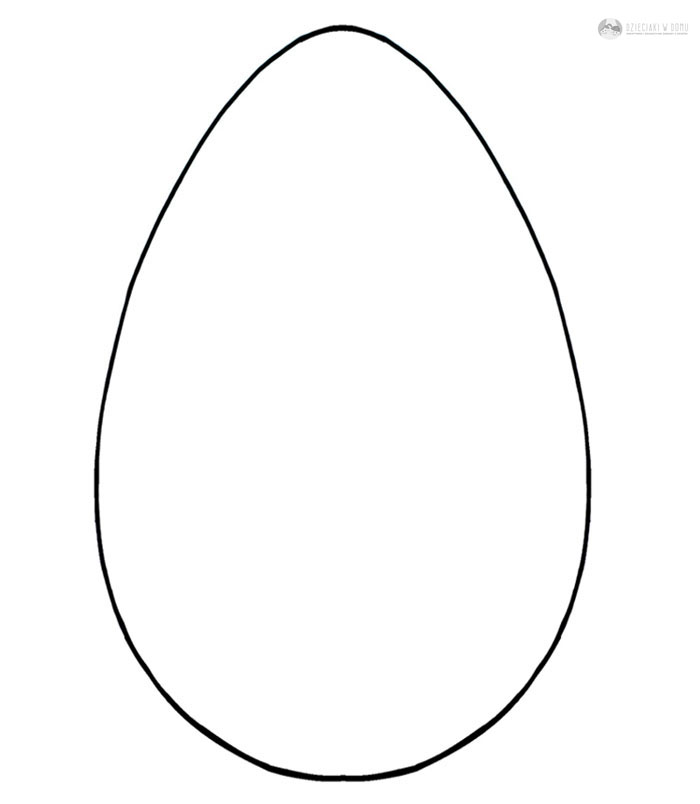 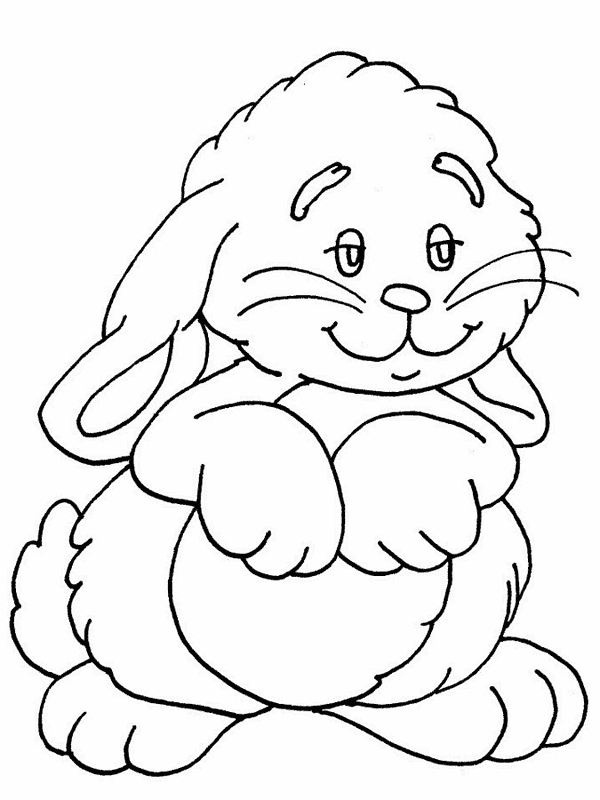 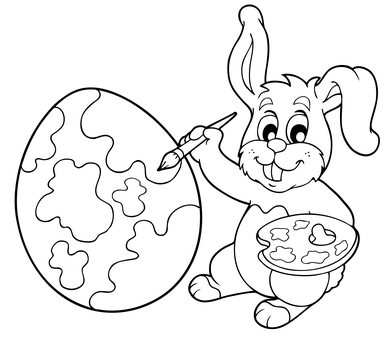 